Utorak, 21. IV. 2020.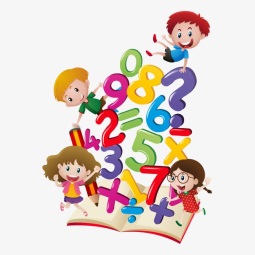 M: Pisano dijeljenje ( 546 : 2 )Pokreni video nastave matematike na ovoj poveznici od 45.minute.https://www.youtube.com/watch?v=AF1VocizCP4Napiši naslov Pisano dijeljenje ( 546 : 2 ) u svoju matematičku bilježnicu.Zadatak 546 : 2 izračunaj postupkom pisanog dijeljenja u bilježnicu ( prvo u tablicu mjesnih vrijednosti, a zatim bez ).  Pokušaj riješiti zadatke u udžbeniku, str. 103. Ako nešto ne razumiješ i trebaš pomoć, javi se učiteljici.Kada riješiš zadatke iz udžbenika, str. 103. , uslikaj i pošalji učiteljici na pregled do četvrtka, 23.IV. 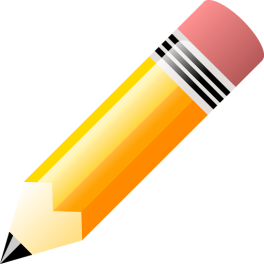 DOP ( M ) Pisano dijeljenje ( 546 : 2 )Za učenike koji pohađaju dopunsku nastavu iz matematike ovo su zadatci za vježbu. Zadatke riješi postupkom pisanog dijeljenja u matematičku bilježnicu.368 : 2,   464 : 2,   963 : 3,   488 : 4,  826 : 2,  639 : 3,   486 : 2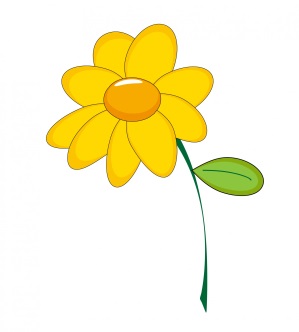 HJ: Što ujutro radi cvijet, Nada IveljićPročitaj priču Što ujutro radi cvijet, udžbenik, str. 121.  Odgovori usmeno na pitanja ispod teksta. Nauči izražajno čitati priču za sutra.GK: Proljeće u šumi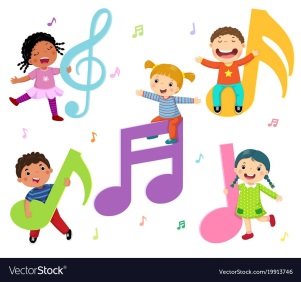 Poslušaj pjesmu Proljeće u šumi i nauči pjevati. Poslušaj skladbu Kukavice Camille Saint – Saens i pokušaj odrediti ugođaj, tempo i izvođače.TZK: Vježbe razgibavanja Na ovoj poveznici nalaze se zanimljive vježbe razgibavanja, razgibaj se u svojoj sobi.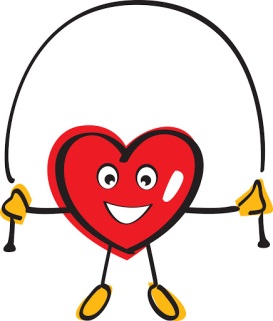 https://www.youtube.com/watch?v=kvLozBas93M